Genbestilling Vælg antal æsker i blanketten nedenfor (4 æsker i alt + 2 æsker 6mm agern eller 1 æsker 9mm) og send den til mail: sales@topmark.dk eller Topmark Trading, Aalborgvej 104, 9670 Løgstør.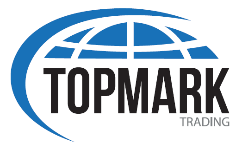 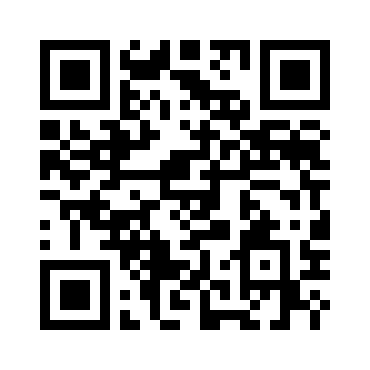 Scan QR-koden for at se video om genbestillingBestillingsblanketBestillingsblanketVareTekstEnhed/AntalAntal/Stk.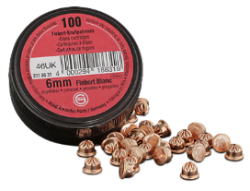 6 mm Agern (7783-G)1 æske med 100 stk.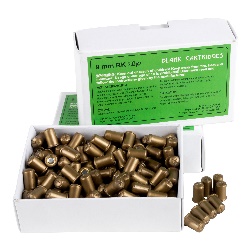 9 mm Agern
(603010001)
1 æske med 200 stk.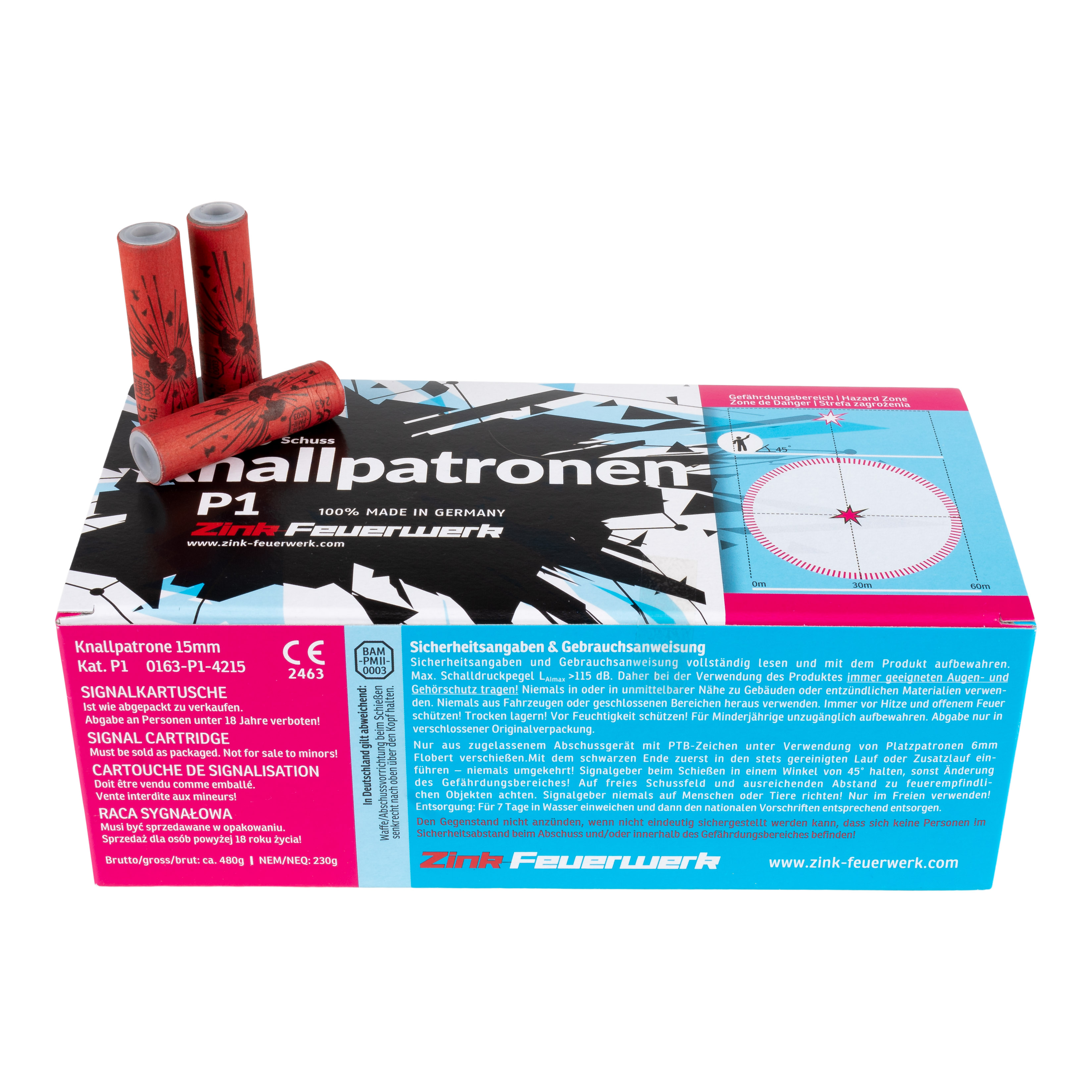 Skræmmeskud (Knald) (830832)1 æske med 50 stk.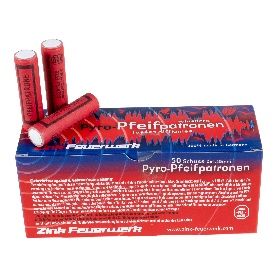 Skræmmeskud (Hyl) (830603)1 æske med 50 stk.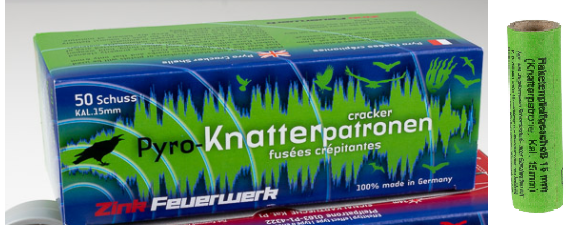 Skræmmeskud (Hvæs) (830405)1 æske med 50 stk.Subtotal ekskl. fragt. Varen skal hentes på Topmarks adresse, Aalborgvej 104, 9670 Løgstør.
Fragt med eksplosiver kan vælges på næste side/tilkøbes i webshoppen (400,- inkl. Moms).Subtotal ekskl. fragt. Varen skal hentes på Topmarks adresse, Aalborgvej 104, 9670 Løgstør.
Fragt med eksplosiver kan vælges på næste side/tilkøbes i webshoppen (400,- inkl. Moms).Subtotal ekskl. fragt. Varen skal hentes på Topmarks adresse, Aalborgvej 104, 9670 Løgstør.
Fragt med eksplosiver kan vælges på næste side/tilkøbes i webshoppen (400,- inkl. Moms).880,00 kr.MomsMomsMoms220,00 kr.I alt inkl. MomsI alt inkl. MomsI alt inkl. Moms1.100,00 kr.Bestilling af fragtFragt*fragtprisen gælder ikke for leverancer til Bornholm.Hvis fragt ikke vælges, skal hentes varerne hentes på Topmarks adresse, Aalborgvej 104, 9670 Løgstør.
Fragt med eksplosiver kan tilkøbes i webshoppen (400,- inkl. Moms).Hvis fragt ikke vælges, skal hentes varerne hentes på Topmarks adresse, Aalborgvej 104, 9670 Løgstør.
Fragt med eksplosiver kan tilkøbes i webshoppen (400,- inkl. Moms).Hvis fragt ikke vælges, skal hentes varerne hentes på Topmarks adresse, Aalborgvej 104, 9670 Løgstør.
Fragt med eksplosiver kan tilkøbes i webshoppen (400,- inkl. Moms).320,00 kr.MomsMomsMoms80,00 kr.I alt inkl. MomsI alt inkl. MomsI alt inkl. Moms400,00 kr.